ELC Form 1_Revised 06 Jul 2018		EXTENSION LOAD CREDIT (ELC)APPLICATION FORMFACULTY INFORMATIONEXTENSION WORK INFORMATION(Use separate form for more than one project)LOAD CREDIT INFORMATION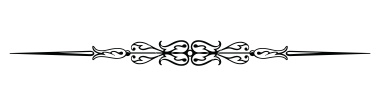 20.RECOMMENDATION						ELC TOTAL UNIT/S RECOMMENDEDENDORSEMENT/ APPROVAL:		   			         ELC TOTAL UNIT/S APPROVED________________________		___________________________    			___________________________LENORE P. DELA CRUZ		FIDEL R. NEMENZO, D.Sc. 		    		EVANGELINE C. AMOR, Ph.D.OEC Director		       	Vice-Chancellor for Research and Development		 	Vice-Chancellor for Academic AffairsEXTENSION WORK CAPSULE PROPOSALPART 1. 	DETAILS OF THE PROPOSALExtension Project TitleKey Words to Describe Subject Area of Extension Work (Maximum of 5)	Extension Work Agenda Theme or Topic (of the College/Unit) that the project is most associated (Please attach a copy of the updated Extension Agenda approved by the College/Unit for AY 2018-2019)Please state the specific theme/topic in the College/Unit extension work agenda submitted to the OVCRD and how this project will contribute to such.Objectives Please state the general and specific objectives addressed by the proposed extension work.MethodologyDescribe the systematic project design or plan to achieve the desired objectives, specifying the key strategies / components and activities to be undertaken. Please attach the request for the extension work from the partner organization (if applicable). Work Plan and Schedule of ActivitiesPresent in a GANTT chart the critical activities to be undertaken in chronological order for every major phase of the extension work, e.g.:Preparatory/Conceptualization/Development of ideasProject implementation Report writing/Post-production/Exhibition/DistributionIndicate if there is any plan of getting funding (UP Diliman, UP System, others)Indicate the PERCENT OF WORK ACCOMPLISHED (%) in case of renewal (for the same extension work/project).Expected OutputPlease describe the expected output of the extension work. Output may be any of the following:Training modules or manual developedFull proceedings/ documentation of the extension projectFull paper in conference/ symposium/ colloquium proceedingsProof of exhibition or equivalent in visual and/or performing artsSoftware or computer program developed from the projectFull paper submitted to a reputable peer-reviewed journal and letter of receipt of acknowledgementOthers, please specify PART 2. 	CERTIFICATIONI certify that all information/data in this proposal are true and correct to the best of my knowledge.  I understand that a report or proof of output is to be submitted to OEC at the end of the semester or term for which ELC is granted and at the end of the project period.  I further certify that I have no overdue accountabilities for OVCRD-funded and managed projects.Term   A.Y.    1. Name1. Name1. Name2. Sex3. College/Unit4. Inst./Dept./Division5. Faculty Position6. Nature of Appointment7. Project Title7. Project Title7. Project Title7. Project Title7. Project Title8. Type of Extension Activity   (max of 3 responses)9. Nature of Involvement10. Subject Area of Interest10. Subject Area of Interest11. START DATE11. START DATE12. EXPECTED END DATE13. Target Beneficiary/Group/Sector13. Target Beneficiary/Group/Sector13. Target Beneficiary/Group/Sector14. Funding Agency Classification15. Name of Funding Agency15. Name of Funding Agency15. Name of Funding Agency15. Name of Funding Agency15. Name of Funding Agency16. Total ELC Unit/s Requested17. Application Status18.  Are you also applying for RLC/CWLC this SEMESTER?      (If yes, please attach a photocopy of your application)19.I certify that all information/data in this form are true and correct to the best of my knowledge.  I understand that a report or proof of output is to be submitted to OVCRD thru OEC at the end of the semester or term for which ELC is granted and at the end of the project period.  I further certify that I have no overdue accountabilities for OEC-funded and managed projects.                             ___________________________________	     		Date: _______________________                                Applicant’s Signature over Printed Name 19.I certify that all information/data in this form are true and correct to the best of my knowledge.  I understand that a report or proof of output is to be submitted to OVCRD thru OEC at the end of the semester or term for which ELC is granted and at the end of the project period.  I further certify that I have no overdue accountabilities for OEC-funded and managed projects.                             ___________________________________	     		Date: _______________________                                Applicant’s Signature over Printed Name 19.I certify that all information/data in this form are true and correct to the best of my knowledge.  I understand that a report or proof of output is to be submitted to OVCRD thru OEC at the end of the semester or term for which ELC is granted and at the end of the project period.  I further certify that I have no overdue accountabilities for OEC-funded and managed projects.                             ___________________________________	     		Date: _______________________                                Applicant’s Signature over Printed Name We certify that we have reviewed this ELC application and that the requested extension load credit/s was/were pre-assigned based on the College/Unit’s approved Extension Work Agenda for the Academic Year. We further certify that this application complies with the College/Unit’s detailed guidelines for extension work and were evaluated by the College Executive Board or equivalent body.We certify that we have reviewed this ELC application and that the requested extension load credit/s was/were pre-assigned based on the College/Unit’s approved Extension Work Agenda for the Academic Year. We further certify that this application complies with the College/Unit’s detailed guidelines for extension work and were evaluated by the College Executive Board or equivalent body.We certify that we have reviewed this ELC application and that the requested extension load credit/s was/were pre-assigned based on the College/Unit’s approved Extension Work Agenda for the Academic Year. We further certify that this application complies with the College/Unit’s detailed guidelines for extension work and were evaluated by the College Executive Board or equivalent body.Date: Date: Signature over Printed NameDate